PLEASE READ THE EXPECTATIONS FOR HIRERSV2 8 June 2019Rotary Club of Katherine CONFERENCE ROOM HIRERotary Club of Katherine CONFERENCE ROOM HIRERotary Club of Katherine CONFERENCE ROOM HIRERotary Club of Katherine CONFERENCE ROOM HIRERotary Club of Katherine CONFERENCE ROOM HIRERotary Club of Katherine CONFERENCE ROOM HIRERotary Club of Katherine CONFERENCE ROOM HIRERotary Club of Katherine CONFERENCE ROOM HIRERotary Club of Katherine CONFERENCE ROOM HIRE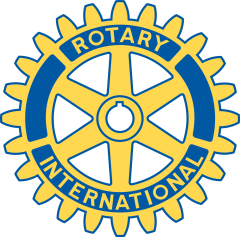 Corner of Rapide Street and Lockheed RoadEmail: secretaryrotarykatherine@gmail.com  Corner of Rapide Street and Lockheed RoadEmail: secretaryrotarykatherine@gmail.com  Corner of Rapide Street and Lockheed RoadEmail: secretaryrotarykatherine@gmail.com  Corner of Rapide Street and Lockheed RoadEmail: secretaryrotarykatherine@gmail.com  Corner of Rapide Street and Lockheed RoadEmail: secretaryrotarykatherine@gmail.com  Corner of Rapide Street and Lockheed RoadEmail: secretaryrotarykatherine@gmail.com  Corner of Rapide Street and Lockheed RoadEmail: secretaryrotarykatherine@gmail.com  CONFERENCE ROOM DETAILS CONFERENCE ROOM DETAILS CONFERENCE ROOM DETAILS CONFERENCE ROOM DETAILS CONFERENCE ROOM DETAILS CONFERENCE ROOM DETAILS CONFERENCE ROOM DETAILS CONFERENCE ROOM DETAILS CONFERENCE ROOM DETAILS The Rotary Conference Room is designed to provide a service to the Katherine Community and is run by volunteers with all profits going back to the Rotary Park for its upkeep. The Conference Room is set up as a conference centre with seating for up to 20 people, air conditioning, screen, toilets, breakout area and a kitchenette. There is a large central table and chairs.    There is an outside covered area with tables and chairs and cooking facilitiesThe Rotary Park has recreation facilities including games and a road safety centre. If interested please ask for a Park Hire formThe Rotary Conference Room is designed to provide a service to the Katherine Community and is run by volunteers with all profits going back to the Rotary Park for its upkeep. The Conference Room is set up as a conference centre with seating for up to 20 people, air conditioning, screen, toilets, breakout area and a kitchenette. There is a large central table and chairs.    There is an outside covered area with tables and chairs and cooking facilitiesThe Rotary Park has recreation facilities including games and a road safety centre. If interested please ask for a Park Hire formThe Rotary Conference Room is designed to provide a service to the Katherine Community and is run by volunteers with all profits going back to the Rotary Park for its upkeep. The Conference Room is set up as a conference centre with seating for up to 20 people, air conditioning, screen, toilets, breakout area and a kitchenette. There is a large central table and chairs.    There is an outside covered area with tables and chairs and cooking facilitiesThe Rotary Park has recreation facilities including games and a road safety centre. If interested please ask for a Park Hire formThe Rotary Conference Room is designed to provide a service to the Katherine Community and is run by volunteers with all profits going back to the Rotary Park for its upkeep. The Conference Room is set up as a conference centre with seating for up to 20 people, air conditioning, screen, toilets, breakout area and a kitchenette. There is a large central table and chairs.    There is an outside covered area with tables and chairs and cooking facilitiesThe Rotary Park has recreation facilities including games and a road safety centre. If interested please ask for a Park Hire formThe Rotary Conference Room is designed to provide a service to the Katherine Community and is run by volunteers with all profits going back to the Rotary Park for its upkeep. The Conference Room is set up as a conference centre with seating for up to 20 people, air conditioning, screen, toilets, breakout area and a kitchenette. There is a large central table and chairs.    There is an outside covered area with tables and chairs and cooking facilitiesThe Rotary Park has recreation facilities including games and a road safety centre. If interested please ask for a Park Hire formThe Rotary Conference Room is designed to provide a service to the Katherine Community and is run by volunteers with all profits going back to the Rotary Park for its upkeep. The Conference Room is set up as a conference centre with seating for up to 20 people, air conditioning, screen, toilets, breakout area and a kitchenette. There is a large central table and chairs.    There is an outside covered area with tables and chairs and cooking facilitiesThe Rotary Park has recreation facilities including games and a road safety centre. If interested please ask for a Park Hire formThe Rotary Conference Room is designed to provide a service to the Katherine Community and is run by volunteers with all profits going back to the Rotary Park for its upkeep. The Conference Room is set up as a conference centre with seating for up to 20 people, air conditioning, screen, toilets, breakout area and a kitchenette. There is a large central table and chairs.    There is an outside covered area with tables and chairs and cooking facilitiesThe Rotary Park has recreation facilities including games and a road safety centre. If interested please ask for a Park Hire formThe Rotary Conference Room is designed to provide a service to the Katherine Community and is run by volunteers with all profits going back to the Rotary Park for its upkeep. The Conference Room is set up as a conference centre with seating for up to 20 people, air conditioning, screen, toilets, breakout area and a kitchenette. There is a large central table and chairs.    There is an outside covered area with tables and chairs and cooking facilitiesThe Rotary Park has recreation facilities including games and a road safety centre. If interested please ask for a Park Hire formThe Rotary Conference Room is designed to provide a service to the Katherine Community and is run by volunteers with all profits going back to the Rotary Park for its upkeep. The Conference Room is set up as a conference centre with seating for up to 20 people, air conditioning, screen, toilets, breakout area and a kitchenette. There is a large central table and chairs.    There is an outside covered area with tables and chairs and cooking facilitiesThe Rotary Park has recreation facilities including games and a road safety centre. If interested please ask for a Park Hire formMeeting Room HIRE DETAILS Hire cost:       1-4 hours = $60;  daily rate $100Meeting Room HIRE DETAILS Hire cost:       1-4 hours = $60;  daily rate $100Meeting Room HIRE DETAILS Hire cost:       1-4 hours = $60;  daily rate $100Meeting Room HIRE DETAILS Hire cost:       1-4 hours = $60;  daily rate $100Meeting Room HIRE DETAILS Hire cost:       1-4 hours = $60;  daily rate $100Meeting Room HIRE DETAILS Hire cost:       1-4 hours = $60;  daily rate $100Meeting Room HIRE DETAILS Hire cost:       1-4 hours = $60;  daily rate $100Meeting Room HIRE DETAILS Hire cost:       1-4 hours = $60;  daily rate $100Date requiredTimes requiredTimes requiredTotal amount duePAYMENT DETAILS   (Money to be paid at least 5 days before hire of park facilities)  Reference: Surname of HirerPAYMENT DETAILS   (Money to be paid at least 5 days before hire of park facilities)  Reference: Surname of HirerPAYMENT DETAILS   (Money to be paid at least 5 days before hire of park facilities)  Reference: Surname of HirerPAYMENT DETAILS   (Money to be paid at least 5 days before hire of park facilities)  Reference: Surname of HirerPAYMENT DETAILS   (Money to be paid at least 5 days before hire of park facilities)  Reference: Surname of HirerPAYMENT DETAILS   (Money to be paid at least 5 days before hire of park facilities)  Reference: Surname of HirerPAYMENT DETAILS   (Money to be paid at least 5 days before hire of park facilities)  Reference: Surname of HirerPAYMENT DETAILS   (Money to be paid at least 5 days before hire of park facilities)  Reference: Surname of HirerPay into Bendigo Bank: BSB: 633 000   Acc: 151 721 834        Reference: Surname of HirerPay into Bendigo Bank: BSB: 633 000   Acc: 151 721 834        Reference: Surname of HirerPay into Bendigo Bank: BSB: 633 000   Acc: 151 721 834        Reference: Surname of HirerPay into Bendigo Bank: BSB: 633 000   Acc: 151 721 834        Reference: Surname of HirerPay into Bendigo Bank: BSB: 633 000   Acc: 151 721 834        Reference: Surname of HirerPay into Bendigo Bank: BSB: 633 000   Acc: 151 721 834        Reference: Surname of HirerPay into Bendigo Bank: BSB: 633 000   Acc: 151 721 834        Reference: Surname of HirerPay into Bendigo Bank: BSB: 633 000   Acc: 151 721 834        Reference: Surname of HirerDetails of person organising the Conference Room hireDetails of person organising the Conference Room hireDetails of person organising the Conference Room hireDetails of person organising the Conference Room hireDetails of person organising the Conference Room hireDetails of person organising the Conference Room hireDetails of person organising the Conference Room hireDetails of person organising the Conference Room hireName of person or organisation:     Name of person or organisation:     Name of person or organisation:     Name of person or organisation:     Address of person / organisation:Address of person / organisation:Address of person / organisation:Address of person / organisation:Email address:Email address:Email address:Email address:Phone contact details:Phone contact details:Phone contact details:Phone contact details:Expectations for the person/organisation hiring the park:Expectations for the person/organisation hiring the park:Expectations for the person/organisation hiring the park:Expectations for the person/organisation hiring the park:Children must be supervised at all times during their visit to ensure their safety and sensible use of equipment.All rubbish must be collected, bagged and placed in the bins.The tables must be cleaned and the chairs should be stacked.Any damage must be reported and an appropriate price will be negotiated for repair or replacement of items.ACCEPTANCE: I accept and agree to be bound by all the terms and conditions of this agreement. Signature of Hirer:                                                                                                      Date:     Children must be supervised at all times during their visit to ensure their safety and sensible use of equipment.All rubbish must be collected, bagged and placed in the bins.The tables must be cleaned and the chairs should be stacked.Any damage must be reported and an appropriate price will be negotiated for repair or replacement of items.ACCEPTANCE: I accept and agree to be bound by all the terms and conditions of this agreement. Signature of Hirer:                                                                                                      Date:     Children must be supervised at all times during their visit to ensure their safety and sensible use of equipment.All rubbish must be collected, bagged and placed in the bins.The tables must be cleaned and the chairs should be stacked.Any damage must be reported and an appropriate price will be negotiated for repair or replacement of items.ACCEPTANCE: I accept and agree to be bound by all the terms and conditions of this agreement. Signature of Hirer:                                                                                                      Date:     Children must be supervised at all times during their visit to ensure their safety and sensible use of equipment.All rubbish must be collected, bagged and placed in the bins.The tables must be cleaned and the chairs should be stacked.Any damage must be reported and an appropriate price will be negotiated for repair or replacement of items.ACCEPTANCE: I accept and agree to be bound by all the terms and conditions of this agreement. Signature of Hirer:                                                                                                      Date:     Treasurer to complete when money is collected for bankingTreasurer to complete when money is collected for bankingTreasurer to complete when money is collected for bankingTreasurer to complete when money is collected for bankingAmount received:Signature: